środa, 20 maja 2020Temat: Wystawa dzieł sztukiPytania kluczoweW jakim celu ludzie piszą ogłoszenia?Jaką rolę  w zadaniu tekstowym pełni  pytanie? Edukacja polonistycznaPrzypomnij sobie, jak się pisze ogłoszenie i jakie elementy muszą się w nim znaleźć.Przeczytaj treść zadania 1 w ćw. pol.- społ. str. 14 i napisz zgodnie z poleceniem ogłoszenie o wystawie i kiermaszu rzeźb z mydła. 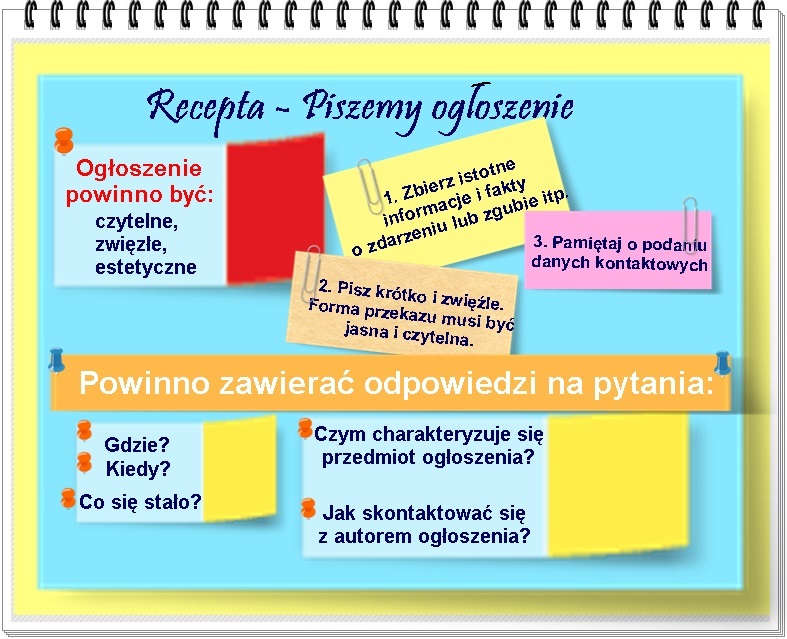 Wykonaj ćwiczenia w pisaniu- dokończ zdania. Zapisz zdania w zeszycie w linię.Kasia maluje….( co?)Kasia maluje….(co?, na czym?)Kasia maluje….(co? na czym? jak?)Wykonaj zadania w ćw. pol. -społ. str. 15, zadania 2,3. Układaj jak najdłuższe zdania. Edukacja matematycznaRozwiąż zadanie 1 w podr.  mat. -przyr. str. 53. To zadanie jest na ocenę.  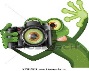 PowodzeniaBogumiła SzymczakJęzyk angielskiMoi Drodzy Uczniowie!Tym razem proponuję Wam  wykorzystać do utrwalenia słówek  karty obrazkowe, które tak bardzo lubicie Możecie je użyć do gry w ,,Memory” , w ,,Piotrusia’’ i w ,,Kalambury”. Jeśli  jest ktoś w domu, kto odczyta wam nazwy zajęć z obrazków możecie też spróbować szczęścia w ,,Bingo!”  Powodzenia!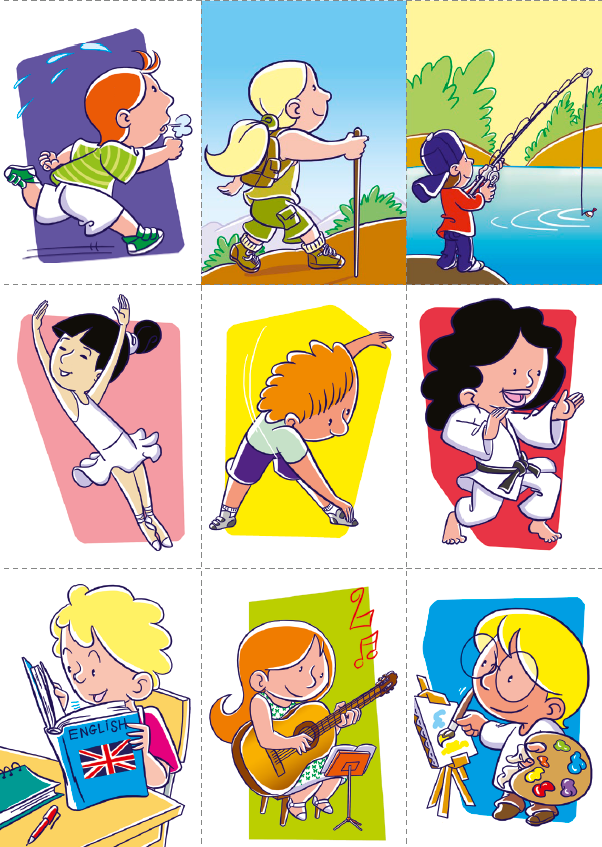 Zadanie Pani Marzeny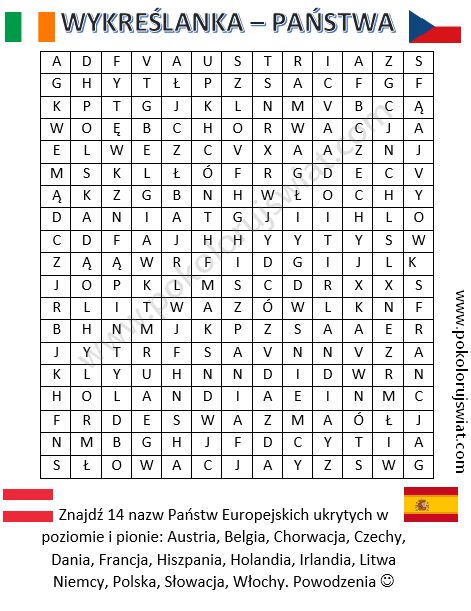 